Katolicki Uniwersytet Lubelski Jana Pawła II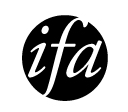 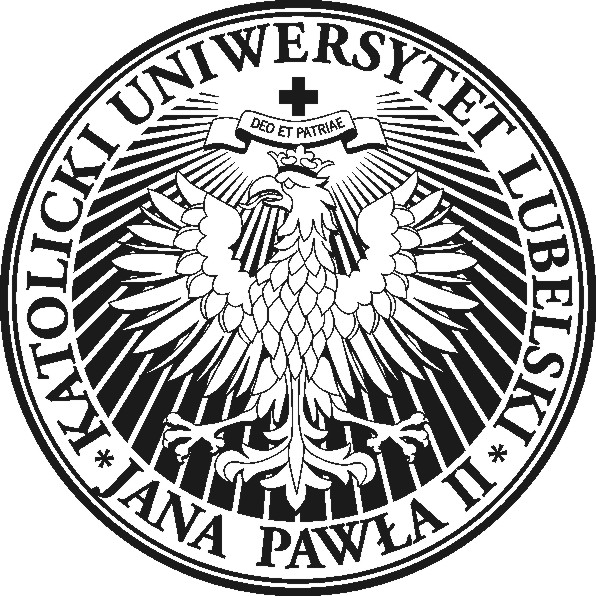 Instytut Filologii AngielskiejAl. Racławickie 14, 20-950 Lublintel.: +48 81 4453942, fax: +48 81 4453943email: ifa@kul.pl_______________________________________________________________________________________________ROK II   rok akademicki 2016-2017**      Seminarium mieszane dostępne zarówno dla językoznawców, jak i literaturoznawców.***   Należy wybrać dwa kursy w pierwszym semestrze i jeden kurs w drugim semestrze.Lp.Nazwa przedmiotuSemestrSemestrSemestrSemestrProwadzącyLp.Nazwa przedmiotuIIIIIIProwadzącyLp.Nazwa przedmiotuLiczba godz. w sem.Forma zal./ Punkty ECTSLiczba godz. w sem.Forma zal./ Punkty ECTSProwadzący		Moduł 1 	– 	[przedmioty ogólnouniwersyteckie i misyjne]		Moduł 1 	– 	[przedmioty ogólnouniwersyteckie i misyjne]		Moduł 1 	– 	[przedmioty ogólnouniwersyteckie i misyjne]		Moduł 1 	– 	[przedmioty ogólnouniwersyteckie i misyjne]		Moduł 1 	– 	[przedmioty ogólnouniwersyteckie i misyjne]		Moduł 1 	– 	[przedmioty ogólnouniwersyteckie i misyjne]		Moduł 1 	– 	[przedmioty ogólnouniwersyteckie i misyjne]1Katolicka nauka społeczna i myśl Jana Pawła II (wykład)30E/2--WNS		Moduł 2 	– 	[Praktyczna nauka języka angielskiego]		Moduł 2 	– 	[Praktyczna nauka języka angielskiego]		Moduł 2 	– 	[Praktyczna nauka języka angielskiego]		Moduł 2 	– 	[Praktyczna nauka języka angielskiego]		Moduł 2 	– 	[Praktyczna nauka języka angielskiego]		Moduł 2 	– 	[Praktyczna nauka języka angielskiego]		Moduł 2 	– 	[Praktyczna nauka języka angielskiego]1Praktyczna nauka języka angielskiego (ćwiczenia)30Z/3--R.LoobyR.LoobyR.LoobyM.FionnainM.FionnainM.Fionnain		Moduł 4 	– 	[Seminarium magisterskie] – 1 do wyboru		Moduł 4 	– 	[Seminarium magisterskie] – 1 do wyboru		Moduł 4 	– 	[Seminarium magisterskie] – 1 do wyboru		Moduł 4 	– 	[Seminarium magisterskie] – 1 do wyboru		Moduł 4 	– 	[Seminarium magisterskie] – 1 do wyboru		Moduł 4 	– 	[Seminarium magisterskie] – 1 do wyboru		Moduł 4 	– 	[Seminarium magisterskie] – 1 do wyboru1Językoznawstwo (seminarium)30Zbo/1430Zbo/4K. Jaskuła2Językoznawstwo stosowane (seminarium)30Zbo/1430Zbo/4E. Guz3Językoznawstwo ogólne (seminarium)30Zbo/1430Zbo/4B. Szymanek4Literatura amerykańska (seminarium)30Zbo/1430Zbo/4Z. Kolbuszewska5Literatura anglojęzyczna (seminarium)30Zbo/1430Zbo/4A. Bednarski6Kulturoznawstwo angielskiego i celtyckiego obszaru językowego (seminarium)**30Zbo/1430Zbo/4A. Antonowicz		Moduł 5 	– 	[Językoznawstwo] – do wyboru 		Moduł 5 	– 	[Językoznawstwo] – do wyboru 		Moduł 5 	– 	[Językoznawstwo] – do wyboru 		Moduł 5 	– 	[Językoznawstwo] – do wyboru 		Moduł 5 	– 	[Językoznawstwo] – do wyboru 		Moduł 5 	– 	[Językoznawstwo] – do wyboru 		Moduł 5 	– 	[Językoznawstwo] – do wyboru 	Przedmioty do wyboru – 3 przedmioty z oferowanej listy***	Przedmioty do wyboru – 3 przedmioty z oferowanej listy***	Przedmioty do wyboru – 3 przedmioty z oferowanej listy***	Przedmioty do wyboru – 3 przedmioty z oferowanej listy***	Przedmioty do wyboru – 3 przedmioty z oferowanej listy***	Przedmioty do wyboru – 3 przedmioty z oferowanej listy***	Przedmioty do wyboru – 3 przedmioty z oferowanej listy***Typologia językowa (ćwiczenia)30Z/2--B.SzymanekFonetyka akustyczna (ćwiczenia)30Z/2--S.ZdziebkoFonologia XXI wieku (ćwiczenia)30Z/2E.CyranWstęp do pragmatyki (ćwiczenia)--30Z/2J.Sak-WernickaMultilingwizm i multikulturowość średniowiecznej Anglii (ćwiczenia)--30Z/2MCharzyńska-Wójcik		Moduł 6 	– 	[Literatura/kultura/media] – do wyboru 		Moduł 6 	– 	[Literatura/kultura/media] – do wyboru 		Moduł 6 	– 	[Literatura/kultura/media] – do wyboru 		Moduł 6 	– 	[Literatura/kultura/media] – do wyboru 		Moduł 6 	– 	[Literatura/kultura/media] – do wyboru 		Moduł 6 	– 	[Literatura/kultura/media] – do wyboru 		Moduł 6 	– 	[Literatura/kultura/media] – do wyboru Przedmioty do wyboru – 3 przedmioty z oferowanej listy***Przedmioty do wyboru – 3 przedmioty z oferowanej listy***Przedmioty do wyboru – 3 przedmioty z oferowanej listy***Przedmioty do wyboru – 3 przedmioty z oferowanej listy***Przedmioty do wyboru – 3 przedmioty z oferowanej listy***Przedmioty do wyboru – 3 przedmioty z oferowanej listy***Przedmioty do wyboru – 3 przedmioty z oferowanej listy***Media regionalne celtyckiego obszaru kulturowego (ćwiczenia)30Z/2--A. BednarskiWspółczesne trendy w lit. anglojęzycznej (ćwiczenia)30Z/2--Ł. BorowiecMedialne poszukiwania literatury (ćwiczenia)30Z/2--G.MaziarczykLiteratura i kultura pogranicza 
amerykańsko-meksykańskiego (ćwiczenia)--30Z/2E. BańkaLiteratura a film--30Z/2B. KlonowskaModuł 7 – specjalizacja	- Przygotowanie do wykonywania zawodu nauczyciela – do wyboru (moduł 7 lub 8)Moduł 7 – specjalizacja	- Przygotowanie do wykonywania zawodu nauczyciela – do wyboru (moduł 7 lub 8)Moduł 7 – specjalizacja	- Przygotowanie do wykonywania zawodu nauczyciela – do wyboru (moduł 7 lub 8)Moduł 7 – specjalizacja	- Przygotowanie do wykonywania zawodu nauczyciela – do wyboru (moduł 7 lub 8)Moduł 7 – specjalizacja	- Przygotowanie do wykonywania zawodu nauczyciela – do wyboru (moduł 7 lub 8)Moduł 7 – specjalizacja	- Przygotowanie do wykonywania zawodu nauczyciela – do wyboru (moduł 7 lub 8)Moduł 7 – specjalizacja	- Przygotowanie do wykonywania zawodu nauczyciela – do wyboru (moduł 7 lub 8)1Dydaktyka języka angielskiego (ćwiczenia)30Z/2--1. P. Steinbrich2. P. Steinbrich2Warsztat pracy nauczyciela w warunkach edukacji włączającej (ćwiczenia)--30Z/41. E. Guz2. E. Guz3Praktyki ciągłe 120Zbo/5--E. GuzModuł 8 – specjalizacja -	Przygotowanie do wykonywania zawodu tłumacza – do wyboru (moduł 7 lub 8)Moduł 8 – specjalizacja -	Przygotowanie do wykonywania zawodu tłumacza – do wyboru (moduł 7 lub 8)Moduł 8 – specjalizacja -	Przygotowanie do wykonywania zawodu tłumacza – do wyboru (moduł 7 lub 8)Moduł 8 – specjalizacja -	Przygotowanie do wykonywania zawodu tłumacza – do wyboru (moduł 7 lub 8)Moduł 8 – specjalizacja -	Przygotowanie do wykonywania zawodu tłumacza – do wyboru (moduł 7 lub 8)Moduł 8 – specjalizacja -	Przygotowanie do wykonywania zawodu tłumacza – do wyboru (moduł 7 lub 8)Moduł 8 – specjalizacja -	Przygotowanie do wykonywania zawodu tłumacza – do wyboru (moduł 7 lub 8)2Tłumaczenie ustne: podstawy warsztatu (ćwiczenia)30Z/4--R.LoobyR.Looby3Tłumaczenie ustne w zakresie wybranych dziedzin komunikacji specjalistycznej (ćwiczenia)--30Z/4K. KlimkowskiK. Klimkowski4Praktyki 30Zbo/3K. KlimkowskiEgzaminyEgzaminyEgzaminyEgzaminyEgzaminyEgzaminyEgzaminy1Przygotowanie pracy dyplomowej i egzamin magisterski ---Zbo/20Razem godzin: 27018090Razem ECTS: 603030